SECRETARIA DE ESTADO DA EDUCAÇÃO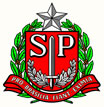 DIRETORIA DE ENSINO REGIÃO DE ITAPETININGARua São Marcos, 100 - Jardim Paulista - CEP 18.214-410 - Itapetininga - SPTelefone: (15) 3275-9620 - FAX: 3275-9621                                                   E.mail: deitn@educacao.sp.gov.brPROCEDIMENTOS QUANDO OCORRER FURTO  NA UNIDADE ESCOLAR1º PASSOAo tomar conhecimento do furto chamar imediatamente a Policia Militar para constatação do fato e posteriormente dirigir-se a Polícia Civil para elaborar o TC (Termo Circunstanciado) antigo Boletim de  Ocorrência.IMPORTANTE: Manter o local do fato isolado para preservar possíveis provas da autoria do crime.OBS. No Termo Circunstanciado pedir para fazer constar  a descrição do bem  objeto do furto  bem como o seu  número de patrimônio constante no Inventário Geral de Bens Móveis.2º PASSO Oficiar à Diretoria de Ensino, no prazo de 24 horas, relatando o fato, anexando a Cópia do Termo Circunstanciado, solicitando providências para instauração de sindicância, objetivando a apuração de responsabilidade, consoante artigo 245, Inciso II da Lei 10.261/68 – Estatuto dos Funcionários Públicos do Estado.3º PASSOAguardar  despacho da Diretoria de EnsinoIMPORTANTE: Caso o bem objeto do FURTO seja recuperado, comunicar imediatamente, através de Oficio, à Diretoria de Ensino..  